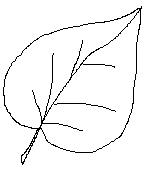 Тема:Тема:Литературное чтение:А. Кушнер «Сирень»Русский язык: Развитие речи. «Описание, повествование и рассуждение»Технология: «Подарочная открытка»Литературное чтение:А. Кушнер «Сирень»Русский язык: Развитие речи. «Описание, повествование и рассуждение»Технология: «Подарочная открытка»Литературное чтение:А. Кушнер «Сирень»Русский язык: Развитие речи. «Описание, повествование и рассуждение»Технология: «Подарочная открытка»Задачи: Задачи: Предметные: научатся выразительно читать стихотворение, анализировать; получат возможность научиться воспринимать и осмысливать живописное полотно. Приобретение навыков самообслуживания; овладение технологическими приемами ручной обработки материалов; усвоение правил техники безопасности.Метапредметные универсальные учебные действия:Познавательные: строят устные высказывания с учётом учебной задачи.Регулятивные: выполняют учебные действия в устной речи и во внутреннем плане.Коммуникативные:  участвуют в диалоге при обсуждении произведений искусства.Личностные: проявляют интерес к миру чувств и мыслей человека, отражённых в искусстве.Предметные: научатся выразительно читать стихотворение, анализировать; получат возможность научиться воспринимать и осмысливать живописное полотно. Приобретение навыков самообслуживания; овладение технологическими приемами ручной обработки материалов; усвоение правил техники безопасности.Метапредметные универсальные учебные действия:Познавательные: строят устные высказывания с учётом учебной задачи.Регулятивные: выполняют учебные действия в устной речи и во внутреннем плане.Коммуникативные:  участвуют в диалоге при обсуждении произведений искусства.Личностные: проявляют интерес к миру чувств и мыслей человека, отражённых в искусстве.Предметные: научатся выразительно читать стихотворение, анализировать; получат возможность научиться воспринимать и осмысливать живописное полотно. Приобретение навыков самообслуживания; овладение технологическими приемами ручной обработки материалов; усвоение правил техники безопасности.Метапредметные универсальные учебные действия:Познавательные: строят устные высказывания с учётом учебной задачи.Регулятивные: выполняют учебные действия в устной речи и во внутреннем плане.Коммуникативные:  участвуют в диалоге при обсуждении произведений искусства.Личностные: проявляют интерес к миру чувств и мыслей человека, отражённых в искусстве.Оборудование:Оборудование:Учебник, презентация, мультимедийный проектор.Учебник, презентация, мультимедийный проектор.Учебник, презентация, мультимедийный проектор.Ход урокаХод урокаХод урокаХод урокаХод урокаЭтапы урокаДеятельность учителяДеятельность учителяДеятельность ученикаПримечаниеI.  Организационный момент. Мотивация.II. Введение в тему.III. Постановка учебной задачи.IV. Подготовка учащихся к восприятию учебного материала и учебной деятельностиV. Освоение нового материала.Ты улыбкой, как солнышком брызни,Выходя поутру из ворот Понимаешь у каждого в жизниПредостаточно бед и забот.Разве любы нам хмурые лицаИли чья-то сердитая речь?Ты улыбкой сумей поделитьсяИ ответную искру зажечь.- Сегодня на уроке у нас гости, а гости всегда радость, хорошее настроение. Поприветствуйте  улыбкой гостей, мысленно пожелайте себе удачи и тихонечко сядьте  за парты.- Я загадала слово.  Подумайте, какой предмет можно описать словами: розовый, фиолетовый, белый? - Чтобы узнать, какое слово я загадала, воспользуйтесь первой подсказкой:Первая подсказка:Куст — пушист,Цветёт — душист,Розовый, фиолетовый, белый,Отгадай коли ты смелый?                               (Сирень)Вторая подсказка:Бушуют в тех кустах цветы,Необычайной красоты,И тонкий, нежный аромат,Пчёл завлекает всех подряд!                               (Сирень)Третья подсказка: В мае зацветает,Ароматом славит,Лиловые и белые,Гроздья …                              (Сирени)-  Назовите тему урока.- Исследуйте страницы учебника (стр.108-109) и сформулируйте  учебные задачи на сегодняшний урок.Это интересноСирень - благоухающий кустарник, радующий нас в мае. Нежные цветы, немного похожие на колокольчики, собраны в пушистые кисти разных цветов и оттенков: от белого до розового, от лилового до фиолетового. Лиловый цвет, чуточку бледный и с розовинкой, в просторечии называют сиреневым.   Сирень - цветок-загадка. Своей красотой, согласно древнегреческому мифу, он обязан прекрасной нимфе Сиринге, которая превратилась в кустарник. Великолепные пышные цветы радовали глаз. В память о красавице нимфе кустарник назвали сиренью.   Все считают, что родина сирени – Персия. Потому и прозвали ее персидской сиренью. И не правы! Родина одного вида сирени Китай и Япония, другого – Югославия и Румыния, а третьего – Гималаи. Вот чудеса, вот загадка!Махровые, сказочно пахнущие соцветия так понравились путешественникам из Европы, что уже в 16 веке сирень росла в доме каждого богатого жителя. А в 18 – стала любимым цветком в России. И любимым настолько, что ей посвятили рассказы и стихи.- Иногда поэтам кажется, что словами невозможно передать необыкновенную красоту природы, что это по силам только художникам, живописцам. И художники подарили всему миру удивительной красоты живописные полотна. - Рассмотрите репродукцию картины Петра Кончаловского «Сирень», одновременно прослушайте прекрасную пьесу П.И. Чайковского «Фея сирени» из балета «Спящая красавица».- Какие чувства вызвала у вас картина П.П. Кончаловского?- Созвучно ли настроение музыки и картины?- Сумел ли художник показать, что сирень свежая, как будто её только что срезали?- Опишите сирень на картине. - Поэт Александр Кушнер тоже уверен, что сирень, изображённая художником Петром Кончаловским, ничуть не менее живая, чем настоящая цветущая сирень. Более того, он считает, что каждый человек, который видел «Сирень» Кончаловского, теперь невольно будет смотреть на живую сирень глазами этого художника!Чтение стихотворения  А. Кушнера «Сирень» учителем. - Поделитесь своими ощущениями. -  Вы согласны с мнением поэта, что каждый человек, который видел «Сирень» Кончаловского, теперь невольно будет смотреть на живую сирень глазами этого художника?- Что общего в изображении сирени на картине и в стихотворении? Для ответа на этот вопрос прочитайте стихотворение самостоятельно вполголоса. - Вернёмся к вопросу: Что общего в изображении сирени на картине и в стихотворении?Беседа по вопросам учебника.- Сколько строф в стихотворении?- Прочитайте первую строфу.- Какие определения поэт дает сирени?- спросила Евдокия Васильевна.- Он перечисляет цветовые оттенки! — сказала Таня ученица художественной школы — даже «ледяная» — это цветовой оттенок!- Ты, соглашаешься с Таней?- Какой цвет имеет в виду Таня Перова?- Слово  «перечисляет» здесь не подходит!— уточнил Костя.- Поэт с восторгом рассматривает, какая разная эта сирень, а не «перечисляет»!-  Может быть, Костя прав? – Прочитай вслух первые три строчки — тогда сможешь ответить на этот вопрос.- Из  этих строчек  видно, что все цветовые оттенки, которые поэтобнаруживает в сирени, являются результатом его восторженногонаблюдения. Он не просто смотрит на сирень, она «предстает» перед его «взором».— К тому же «ледяная» — это не просто оттенок цвета, — добавил  Костя. — Это ещё и  ощущение  влажного  холодка  в тени!- Тебе понравилось Костино замечание? – А как ещё поэт называет сирень и почему он использует это слово?- Как ты думаешь, поэт (или его герой) смотрит на букет сирени или на куст сирени?- В первой строфе об этом не говорится! — обиженно сказала Таня.— Говорится,— возразила Евдокия Васильевна. — Поэт создаёт впечатление яркого солнечного света и мягкой тени.- Найди нужные строчки и подумай: листья так блестят на улице или в доме? - А тень, которая напоминает облако, падает от букета или от  целого куста?- Объясни строчку  «Летний полдень разбит на осколки»: о каких осколках идёт речь? Обратите внимание на строчку: «Острых листьев блестят треуголки».Мишино объяснение: «Поэт сравнивает листья сирени с осколками. Листья — острые,треугольной формы, да ещё блестят на солнце, как стеклышки».— Читайте дальше,— сказала Евдокия Васильевна.- Прочитайте вторую строфу.— Удается ли поэту передать впечатление большого душистого куста в окружении пчел? – Как он  добивается того, чтобы мы их слышали?- Как ты ответишь на эти вопросы?- Прочитайте третью строфу.— А нравится ли поэту букет, написанный Петром  Кончаловским? —  спросила  Евдокия Васильевна. — Подтвердите, что художник помог поэту увидеть красоту живой сирени.- Ты можешь это подтвердить?- Из  этих строчек видно, что, по мнению поэта, каждый человек,который видел «сирень» Кончаловского, теперь невольно будет смотреть на живую сирень глазами именно этого художника («с поправкой на тяжелый музейный букет…»).- Художник использует краски, поэт – слово, но оба изображают сирень. И мы чувствуем, что поэт и художник любят сирень, любуются ею, восхищаются щедростью и красотой родной природы. Сам Пётр Кончаловский так сказал о своей картине: «В этом букете всё живёт, цветёт и радуется»- Кто знает, какой главный праздник Страны празднуют весной?- Сегодня мы с вами сделаем поздравительную открытку.- А для чего нужны открытки?- Правила работы с клеем.Прошла война, прошла страда,Но боль взывает к людям:Давайте, люди, никогдаОб этом не забудем!Пусть память верную о нейХранят, об этой муке.И дети нынешних детей,И наших внуков внуки.Затем, чтоб этого забытьНе смели поколенья.Затем, чтоб нам счастливей быть,А счастье – не в забвенье.А. ТвардовскийТы улыбкой, как солнышком брызни,Выходя поутру из ворот Понимаешь у каждого в жизниПредостаточно бед и забот.Разве любы нам хмурые лицаИли чья-то сердитая речь?Ты улыбкой сумей поделитьсяИ ответную искру зажечь.- Сегодня на уроке у нас гости, а гости всегда радость, хорошее настроение. Поприветствуйте  улыбкой гостей, мысленно пожелайте себе удачи и тихонечко сядьте  за парты.- Я загадала слово.  Подумайте, какой предмет можно описать словами: розовый, фиолетовый, белый? - Чтобы узнать, какое слово я загадала, воспользуйтесь первой подсказкой:Первая подсказка:Куст — пушист,Цветёт — душист,Розовый, фиолетовый, белый,Отгадай коли ты смелый?                               (Сирень)Вторая подсказка:Бушуют в тех кустах цветы,Необычайной красоты,И тонкий, нежный аромат,Пчёл завлекает всех подряд!                               (Сирень)Третья подсказка: В мае зацветает,Ароматом славит,Лиловые и белые,Гроздья …                              (Сирени)-  Назовите тему урока.- Исследуйте страницы учебника (стр.108-109) и сформулируйте  учебные задачи на сегодняшний урок.Это интересноСирень - благоухающий кустарник, радующий нас в мае. Нежные цветы, немного похожие на колокольчики, собраны в пушистые кисти разных цветов и оттенков: от белого до розового, от лилового до фиолетового. Лиловый цвет, чуточку бледный и с розовинкой, в просторечии называют сиреневым.   Сирень - цветок-загадка. Своей красотой, согласно древнегреческому мифу, он обязан прекрасной нимфе Сиринге, которая превратилась в кустарник. Великолепные пышные цветы радовали глаз. В память о красавице нимфе кустарник назвали сиренью.   Все считают, что родина сирени – Персия. Потому и прозвали ее персидской сиренью. И не правы! Родина одного вида сирени Китай и Япония, другого – Югославия и Румыния, а третьего – Гималаи. Вот чудеса, вот загадка!Махровые, сказочно пахнущие соцветия так понравились путешественникам из Европы, что уже в 16 веке сирень росла в доме каждого богатого жителя. А в 18 – стала любимым цветком в России. И любимым настолько, что ей посвятили рассказы и стихи.- Иногда поэтам кажется, что словами невозможно передать необыкновенную красоту природы, что это по силам только художникам, живописцам. И художники подарили всему миру удивительной красоты живописные полотна. - Рассмотрите репродукцию картины Петра Кончаловского «Сирень», одновременно прослушайте прекрасную пьесу П.И. Чайковского «Фея сирени» из балета «Спящая красавица».- Какие чувства вызвала у вас картина П.П. Кончаловского?- Созвучно ли настроение музыки и картины?- Сумел ли художник показать, что сирень свежая, как будто её только что срезали?- Опишите сирень на картине. - Поэт Александр Кушнер тоже уверен, что сирень, изображённая художником Петром Кончаловским, ничуть не менее живая, чем настоящая цветущая сирень. Более того, он считает, что каждый человек, который видел «Сирень» Кончаловского, теперь невольно будет смотреть на живую сирень глазами этого художника!Чтение стихотворения  А. Кушнера «Сирень» учителем. - Поделитесь своими ощущениями. -  Вы согласны с мнением поэта, что каждый человек, который видел «Сирень» Кончаловского, теперь невольно будет смотреть на живую сирень глазами этого художника?- Что общего в изображении сирени на картине и в стихотворении? Для ответа на этот вопрос прочитайте стихотворение самостоятельно вполголоса. - Вернёмся к вопросу: Что общего в изображении сирени на картине и в стихотворении?Беседа по вопросам учебника.- Сколько строф в стихотворении?- Прочитайте первую строфу.- Какие определения поэт дает сирени?- спросила Евдокия Васильевна.- Он перечисляет цветовые оттенки! — сказала Таня ученица художественной школы — даже «ледяная» — это цветовой оттенок!- Ты, соглашаешься с Таней?- Какой цвет имеет в виду Таня Перова?- Слово  «перечисляет» здесь не подходит!— уточнил Костя.- Поэт с восторгом рассматривает, какая разная эта сирень, а не «перечисляет»!-  Может быть, Костя прав? – Прочитай вслух первые три строчки — тогда сможешь ответить на этот вопрос.- Из  этих строчек  видно, что все цветовые оттенки, которые поэтобнаруживает в сирени, являются результатом его восторженногонаблюдения. Он не просто смотрит на сирень, она «предстает» перед его «взором».— К тому же «ледяная» — это не просто оттенок цвета, — добавил  Костя. — Это ещё и  ощущение  влажного  холодка  в тени!- Тебе понравилось Костино замечание? – А как ещё поэт называет сирень и почему он использует это слово?- Как ты думаешь, поэт (или его герой) смотрит на букет сирени или на куст сирени?- В первой строфе об этом не говорится! — обиженно сказала Таня.— Говорится,— возразила Евдокия Васильевна. — Поэт создаёт впечатление яркого солнечного света и мягкой тени.- Найди нужные строчки и подумай: листья так блестят на улице или в доме? - А тень, которая напоминает облако, падает от букета или от  целого куста?- Объясни строчку  «Летний полдень разбит на осколки»: о каких осколках идёт речь? Обратите внимание на строчку: «Острых листьев блестят треуголки».Мишино объяснение: «Поэт сравнивает листья сирени с осколками. Листья — острые,треугольной формы, да ещё блестят на солнце, как стеклышки».— Читайте дальше,— сказала Евдокия Васильевна.- Прочитайте вторую строфу.— Удается ли поэту передать впечатление большого душистого куста в окружении пчел? – Как он  добивается того, чтобы мы их слышали?- Как ты ответишь на эти вопросы?- Прочитайте третью строфу.— А нравится ли поэту букет, написанный Петром  Кончаловским? —  спросила  Евдокия Васильевна. — Подтвердите, что художник помог поэту увидеть красоту живой сирени.- Ты можешь это подтвердить?- Из  этих строчек видно, что, по мнению поэта, каждый человек,который видел «сирень» Кончаловского, теперь невольно будет смотреть на живую сирень глазами именно этого художника («с поправкой на тяжелый музейный букет…»).- Художник использует краски, поэт – слово, но оба изображают сирень. И мы чувствуем, что поэт и художник любят сирень, любуются ею, восхищаются щедростью и красотой родной природы. Сам Пётр Кончаловский так сказал о своей картине: «В этом букете всё живёт, цветёт и радуется»- Кто знает, какой главный праздник Страны празднуют весной?- Сегодня мы с вами сделаем поздравительную открытку.- А для чего нужны открытки?- Правила работы с клеем.Прошла война, прошла страда,Но боль взывает к людям:Давайте, люди, никогдаОб этом не забудем!Пусть память верную о нейХранят, об этой муке.И дети нынешних детей,И наших внуков внуки.Затем, чтоб этого забытьНе смели поколенья.Затем, чтоб нам счастливей быть,А счастье – не в забвенье.А. ТвардовскийВысказывания детейРассматривают задания к стихотворению и формулируют учебные задачи.Рассказы заранее подготовленных  учеников.Художник передаёт красоту цветов красками, композитор восхищается красотой при помощи звуков.Изумительная, свежая, пышная, благоухающая, восхитительная, душистая, чудесная, пахучая, великолепная, роскошная, прекрасная, живая.Высказывания детей.Чтение стихотворения учащимися.Ответы детей.Один ученик читает вслух.Фиолетовая, белая, лиловая, ледяная, голубая, бестолковая.Прозрачный, голубоватый, серебристый…Дети читаютОтвечаютБестолковой, из-за её буйного цветения, в котором нет расчёта и логики.Ответы детей Строчки, из которых понятно, что поэт смотрит именно на куст сирени, а не на букет:Летний полдень разбит на осколки:Острых листьев блестят треуголки,И, как облако, стелется тень.Один ученик  читает вслух.Впечатление большого свежего душистого и яркого куста сирени передано в строчках: «сколько свежести в ветви тяжелой» и  «допотопная блещет краса».Жужжание пчел, окружающих куст, поэт передает с помощью звукописи: «сколько свеЖести в ветви тяЖелой»;«ваЖные.пчелы».Чтение третьей строфы.То, что художник помог поэту увидеть красоту живой сирени, подтвер-ждают строчки:Тем сильней у забора с канавкойВосхищение наше, с поправкойНа тяжелый музейный букет…День ПобедыЧтобы поздравлятьСлайд 10Чтобы поздравлятьСлайд 11Слайд 1Слайд 2На слайде запись:Слайд 3,4Слайд 5Слушаем музыкуСлайд 6Александр КушнерСлайд 5Работа в малых группах.Слайд 6Слайд 7Чтение  стих. учителем.Слайд 8Беседа по вопросам учебника.Первые две строчки создают впечатление яркого солнечного све-та, играющего на гладких плотных листьях, а третья — мягкой тени в форме облака, которую отбрасывает куст сирени.Работа в малых группах.VI. Итог урокаРефлексия- Помогали ли вам художники увидеть красоту окружающего мира? Приведите пример.- Удалось ли кому-нибудь на уроке зажечь искру познания в себе? - Получили ли вы в ответ зажжённую искру? От кого?- Оцените свою работу с помощью слов: Я – молодец! Так держать! Нужно ещё стараться! Боюсь высказать своё мнение!Бывает - работаю лучше!- Напишите выбранное высказывание на солнечном лучике и прикрепите к солнышку, чтобы увидеть, кому нужна моя помощь.Оценки за урок.- Помогали ли вам художники увидеть красоту окружающего мира? Приведите пример.- Удалось ли кому-нибудь на уроке зажечь искру познания в себе? - Получили ли вы в ответ зажжённую искру? От кого?- Оцените свою работу с помощью слов: Я – молодец! Так держать! Нужно ещё стараться! Боюсь высказать своё мнение!Бывает - работаю лучше!- Напишите выбранное высказывание на солнечном лучике и прикрепите к солнышку, чтобы увидеть, кому нужна моя помощь.Оценки за урок.Слайд 9Прикреплено солнышко на доскеVII. Домашнее заданиеВыразительно читать стихотворение, нарисовать букет (ветку) сирени (по желанию).Выразительно читать стихотворение, нарисовать букет (ветку) сирени (по желанию).Запись д/з в дневнике